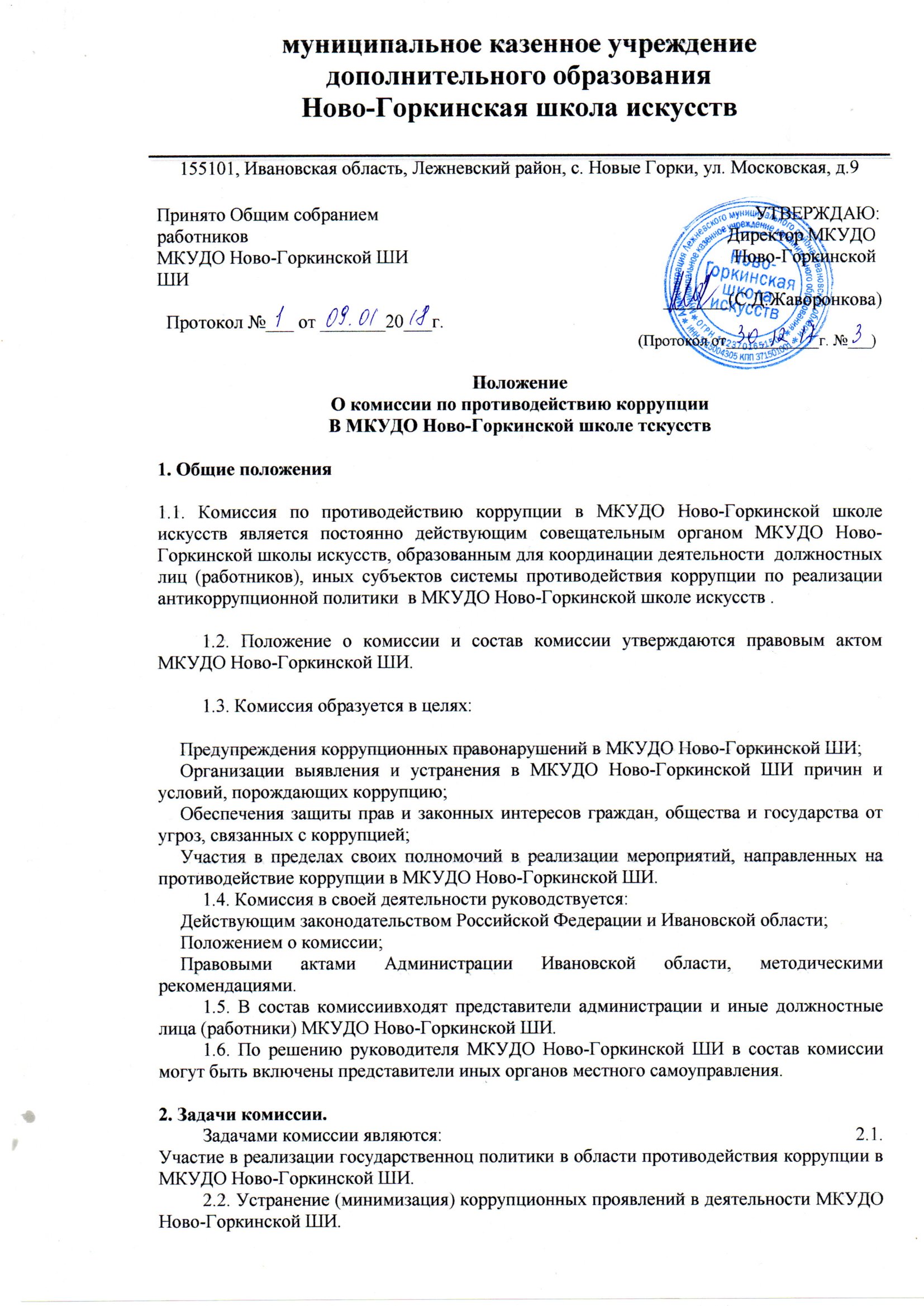 2.3. Координация в рамках своей компетенции деятельности подразделений идолжностных лиц (работников) МКУДО Ново-Горкинской ШИ, иных субъектовсистемы противодействия коррупции по реализации антикоррупционной политики..2.4. Предварительное (до внесения на рассмотрение руководителя ) рассмотрениепроектов правовых актов и планирующих документов МКУДО Ново-Горкинской ШИ в сфере противодействия коррупции (при необходимости).2.5. Контроль за реализацией мероприятий, предусмотренных планамипротиводействия коррупции МКУДО Ново-Горкинской ШИ.2.6. Решение иных задач, предусмотренных законодательством Российской Федерациии Ивановской области о противодействии коррупции.3. Направления деятельности комиссииОсновными направлениями деятельности комиссии являются:3.1. Осуществление координации деятельности по реализации антикоррупционнойполитики в МКУДО Ново-Горкинской ШИ.3.2. Анализ коррупционных рисков, выявление причин и условий, способствующихсовершению коррупционных правонарушений в МКУДО Ново-Горкинской ШИ, иподготовка предложений по их устранению.3.3. Организация антикоррупционного мониторинга и рассмотрение его результатов.3.4. Организация взаимодействия с гражданами, институтами гражданского общества,общественностью по вопросам реализации антикоррупционной политики, рассмотрениеобращений граждан и организаций о возможных коррупционных правонарушениях в МКУДО Ново-Горкинской ШИ.3.5. Рассмотрение в рамках своей компетенции поступивших уведомлений орезультатах выездных проверок деятельности по выполнению программ противодействиякоррупции и выявленных нарушениях (недостатках), выработка мер по устранениюнарушений (недостатков), выявленных в процессе проверок и учету рекомендаций, данных входе выездных проверок.3.6. Рассмотрение в рамках своей компетенции поступивших в МКУДО Ново-Горкинской ШИ актов прокурорского реагирования и принятие мер по устранениювыявленных нарушений в сфере противодействия коррупции.3.7. Разработка и организация осуществления комплекса дополнительных мер пореализации антикоррупционной политики с внесением изменений в планы противодействиякоррупции в МКУДО Ново-Горкинской ШИ при выявлении органами прокуратуры,правоохранительными и контролирующими органами коррупционных правонарушений в.3.8. Реализация в МКУДО Ново-Горкинской ШИ антикоррупционной политики всфере закупок товаров, работ, услуг для обеспечения государственных нужд.3.9. Реализация антикоррупционной политики в сфере учета и использованиягосударственного имущества МКУДО Ново-Горкинской ШИ при использованиибюджетов всех уровней, в том числе:реализация принципов прозрачности и социальной справедливости при организации иосуществлении материального стимулирования (премирования) работников МКУДО Ново-Горкинской ШИ 3.10. Организация антикоррупционного образования работников МКУДО Ново-Горкинской ШИ.3.11. Подведение итогов работы по противодействию коррупции в МКУДО Ново-Горкинской ШИ.4. Полномочия комиссии4.1. Принимать в пределах своей компетенции решения, необходимые для организациии координации деятельности по реализации антикоррупционной политики подразделений и__должностных лиц (работников) МКУДО Ново-Горкинской ШИ.4.2. Заслушивать доклады и отчеты членов комиссии, отчеты должностных лиц(работников) МКУДО Ново-Горкинской ШИ, в том числе о выполнении решенийкомиссии.4.3. Рассматривать в пределах своей компетенции в целях выработки соответствующихрешений и рекомендаций поступившие в МКУДО Ново-Горкинской ШИ:обращения граждан и организаций о возможных коррупционныхправонарушениях в МКУДО Ново-Горкинской ШИ;уведомления о результатах выездных проверок по выполнению программпротиводействия коррупции и выявленных нарушениях (недостатках) (в части,касающейся МКУДО Ново-Горкинской ШИ);акты прокурорского реагирования о выявленных нарушениях в сферепротиводействия коррупции;4.4. Направлять информационные и рекомендательные материалы по вопросам,отнесенным к компетенции комиссии, в подразделения и должностным лицам (работникам) МКУДО Ново-Горкинской ШИ.5. Организация работы комиссии5.1. Комиссия проводит заседания по мере необходимости, но не реже одного раза вполугодие.Повестку дня, дату и время проведения заседания комиссии определяет председателькомиссии с учетом предложений заместителя (заместителей) председателя, членов иответственного секретаря комиссии.5.2. Работой комиссии руководит председатель комиссии, а в период его отсутствия –его заместитель (один из заместителей председателя комиссии по указанию председателякомиссии).Председатель комиссии назначает и ведет заседания комиссии, распределяетобязанности между членами комиссии, подписывает принятые комиссией решения.5.3. Организационно-техническое обеспечение деятельности комиссии осуществляетсяответственным секретарем комиссии.Секретарь комиссии проводит предварительную подготовку материалов крассмотрению на заседании комиссии, приглашает членов комиссии и иных лиц на заседаниекомиссии, готовит проекты решений комиссии, ведет протокол заседания комиссии,направляет копии протокола лицам, принимавшим участие в заседании комиссии.5.4. Подготовка материалов к заседанию комиссии осуществляется подразделениями идолжностными лицами (работниками) МКУДО Ново-Горкинской ШИ.Материалы должны быть представлены председателю и ответственному секретарюкомиссии не позднее, чем за два рабочих дня до дня проведения заседания комиссии. В случаенепредставления материалов в установленный срок по решению председателя комиссиивопрос может быть исключен из повестки дня и рассмотрен на другом заседании комиссии.5.5. Члены комиссии осуществляют работу в комиссии на общественных началах.Члены комиссии не вправе делегировать свои полномочия иным лицам.Члены комиссии обязаны:присутствовать на заседании комиссии, участвовать в обсуждениирассматриваемых вопросов и выработке решений;при невозможности присутствия на заседании комиссии заблаговременно (непозднее, чем за один рабочий день до дня проведения заседания комиссии)известить об этом ответственного секретаря комиссии, по согласованию спредседателем комиссии и с последующим уведомлением ответственногосекретаря комиссии направить на заседание комиссии лицо, исполняющее егообязанности;в случае необходимости направить ответственному секретарю комиссии своемнение по вопросам повестки дня в письменном виде.Лицо, исполняющее обязанности должностного лица, являющегося членом комиссии,принимает участие в заседании комиссии с правом совещательного голоса.Лица, участвующие в заседаниях комиссии, обязаны не разглашать сведения,составляющие охраняемую законом тайну, конфиденциальную информацию, а такжеинформацию, позволяющую установить персональные данные лиц, направивших обращения окоррупции.5.6. Заседание комиссии ведет председатель комиссии.Решение комиссии считается правомочным, если на ее заседании присутствует неменее половины членов комиссии. Решения принимаются большинством голосовприсутствующих на заседании членов комиссии. В случае равенства голосов решающимявляется голос председательствующего на заседании комиссии.Заседание комиссии оформляется протоколом с указанием даты и места заседания,сведений о явке членов комиссии и лиц, приглашенных на заседание комиссии, содержаниярассматриваемых вопросов, а также сведений о принятых решениях.Протокол подписывается ответственным секретарем комиссии и утверждаетсяпредседательствующим на заседании комиссии.Ведутся Протоколы заседаний комиссии.5.7. Решения комиссии, зафиксированные в протоколе, носят обязательный характердля подразделений и должностных лиц (работников) МКУДО Ново-Горкинской ШИ.Для реализации решений комиссии также могут издаваться правовые акты МКУДО Ново-Горкинской ШИ, даваться поручения руководителем МКУДО Ново-Горкинской ШИ.